Writing Prompt – The places that you go 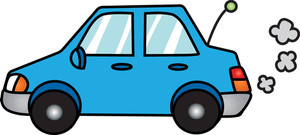 Discuss the different places you and your child like to go.Ask your child if they could drive anywhere in the world where would you like to go? And why?Write down their answer to finish the writing prompt.Ask your child to draw the themselves driving to their chosen destination in the rectangle below. Encourage them to use the appropriate colors for things like the sun, grass, sky etc.        If I could drive anywhere in the world I would go to…